Sündmuse pealkiri, mis kajastab põhisõnumitVõõrustaja asukoha nimi ja aadress (või koordinaadid) Demonstraator 1
Pealkirja demonstratsioon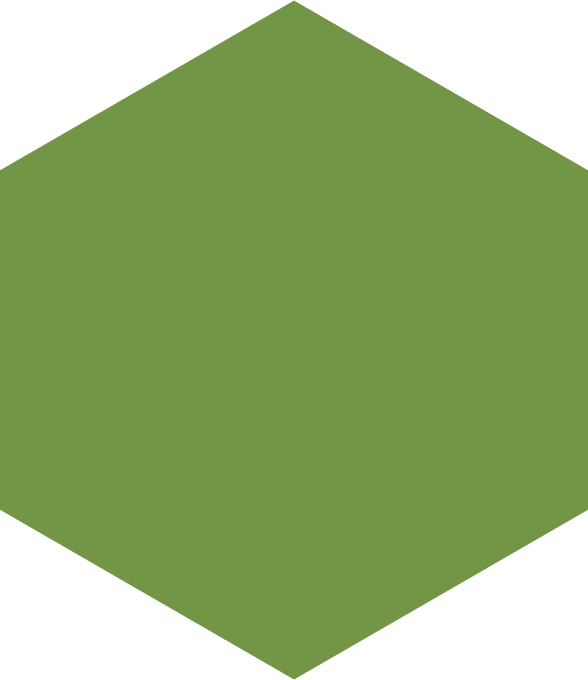 Demonstraator 2
Pealkirja demonstratsioonDemonstraator 3
Pealkirja demonstratsioonSissepääs: "Tasuta""Lisastiimulid"Registreeruge aadressil: "e-posti aadress, link registreerimisvormile või muud kontaktandmed"Lisainfo ja täpsem programm: “Veebileht”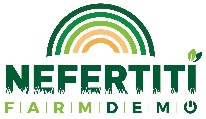 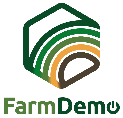 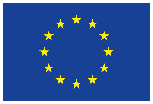 